АДМИНИСТРАЦИЯМУНИЦИПАЛЬНОГО ОБРАЗОВАНИЯКАЛИТИНСКОЕ СЕЛЬСКОЕ ПОСЕЛЕНИЕВОЛОСОВСКОГО МУНИЦИПАЛЬНОГО РАЙОНАЛЕНИНГРАДСКОЙ ОБЛАСТИПОСТАНОВЛЕНИЕ от 20 октября 2014 года      №136Об утверждении Плана ликвидации аварийных ситуаций в системах теплоснабжения с учётом взаимодействия тепло-, электро-, топливо-и водоснабжающих организаций, а также служб ЖКХ на территории Калитинского сельского поселения.В соответствии с Федеральным законом от 06.10.2003г. № 131- ФЗ «Об общих принципах организации местного самоуправления в РФ», Федеральным законом от 27.07.2010 N 190-ФЗ "О теплоснабжении"ПОСТАНОВЛЯЮ:Утвердить План ликвидации аварийных ситуаций в системах теплоснабжения с учётом взаимодействия тепло-, электро-, топливо- и водоснабжающих организаций, а также служб ЖКХ на территории Калитинского сельского поселения, согласно приложению.Назначить заместителя главы администрации Крисюка  М.М.ответственным специалистом муниципального образования при возникновении чрезвычайных ситуаций.Опубликовать настоящее постановление в средствах массовой информации и разместить на официальном сайте администрации Калитинского  сельского поселения.Постановление вступает в силу с момента официального опубликования. Контроль за исполнением данного постановления оставляю за собой.Глава администрации МОКалитинское сельское  поселение                                          В.И.БердышевПриложение 
к Постановлению администрации
Калитинского сельского поселения
от 20.10.2014 №136
План ликвидации аварийных ситуаций в системах теплоснабжения с учётом взаимодействия тепло-, электро-, топливо- и водоснабжающих организаций, а также служб ЖКХ на территории Калитинского сельского поселенияПонятия, используемые в настоящем плане действий по ликвидации последствий аварийных ситуаций на системах теплоснабжения Калитинского сельского поселения:авария – технологические нарушения на теплоснабжающем, теплосетевом объекте, приведшие к разрушению сооружений и (или) технических устройств, применяемых на теплоснабжающих, теплосетевых объектах, неконтролируемому взрыв и (или) выбросу опасных веществ, отклонению от установленного режима работы теплоснабжающего, теплосетевого объекта, полному или частичному ограничению режима потребления тепловой энергии, возникновению или угрозе возникновения аварийного э режима работы системы теплоснабжения.инцидент - отказ или повреждение технических устройств, применяемых на теплоснабжающем, теплосетевом объекте, отклонение от установленного режима технологического процесса.1.Общая характеристикаКалитинское сельское поселение — муниципальное образование в составе Волосовского района Ленинградской области. Административный центр — поселок Калитино. На территории поселения находятся 15 населённых пунктов — 1 поселок 14 деревень.Общая численность населения 3.6 тыс. человек.В  Калитинском сельском поселении  Волосовского района Ленинградской области   располагаются 2 котельные, входящая в зону обслуживания теплоснабжающей организации ОАО «Тепловые сети»Характеристика потребителей тепловой энергии, теплоснабжающих объектов и протяженность тепловых сетейп. Калитино - здание котельной представляет собой одноэтажную строительную конструкцию,фундамент бетонный ленточный, стены кирпичные,кровля рулонная совщенная по ж\б плитам перекрытия .- Котельная работает на газе. В котельной установлены котлы: КВ1,74ГМ - 3 шт-- Установленная мощность  -4,5 Гкал/час- Подключенная нагрузка – 3.755  Гкал/час- Расход на собственные нужды ≈2 %- Учет использованного газового топлива производится по приборам учета.- Отпуск тепловой энергии осуществляется по температурному графику 95-70 С.- Отпуск тепла потребителям в 2011 году   составил  11248,18 Гкал - Тепловые нагрузки потребителей в зоне действия данного источника приведены в приложении.Водоподготовка  - исходная вода для питания котлов и на подпитку тепловой сети проходит умягчение в Na – катионитовых фильтрах и деаэрацию, а также обработку с помощью системы дозирования реагентов.д. Курковицы- здание (фундамент – бетонный ленточный, стены – железобетонные панели , кровля – рулонная совмещенная по железобетонным плитам). - Котельная работает на газе. В котельной установлены котлы: ЖК-2.0 –1шт, жк-1.0-2шт.- Установленная мощность  -3,44 Гкал/час- Подключенная нагрузка – 2,211  Гкал/час- Расход на собственные нужды ≈ 2.0 %- Учет использованного газового топлива производится по приборам учета.- Отпуск тепловой энергии осуществляется по температурному графику 95-70 С.- Отпуск тепла потребителям в 2011 году   составил  7464,53 Гкал - Тепловые нагрузки потребителей в зоне действия данного источника приведены в приложении.Водоподготовка  - исходная вода для питания котлов и на подпитку тепловой сети проходит умягчение в Na – катионитовых фильтрах и деаэрацию, а также обработку с помощью системы дозирования реагентов.Существующие тепловые сети п. КалитиноДиаметр существующих трубопроводов тепловой сети от 32 до 200 мм. Протяженность тепловых сетей – 2,659 км. (в 2-х. тр. Исч.)Материал трубопроводов – сталь.Год  ввода в эксплуатацию  2007 год.  На тепловых сетях в качестве секционирующей арматуры применяются клиновые задвижки, шаровые краны, затворы. Регулирующая  арматура на магистральных  и  разводящих теплопроводах отсутствует. Тепловые камеры на тепловых сетях применяются бетонные или кирпичные.Тепловые потери в тепловых сетях  – 9,91 %; Способ присоединения  потребителей к тепловой сети  -  в ИТП по зависимой схеме.д. КурковицыДиаметр существующих трубопроводов тепловой сети от 50 до 200 мм. Протяженность тепловых сетей – 1.97 км. (в 2-х. тр. Исч.)Материал трубопроводов – сталь.Год  ввода в эксплуатацию до 2012 года. Способ присоединения  потребителей к тепловой сети  -  в ИТП по зависимой схеме. На тепловых сетях в качестве секционирующей арматуры применяются клиновые задвижки, шаровые краны, затворы. Регулирующая  арматура на магистральных  и  разводящих теплопроводах отсутствует. Тепловые камеры на тепловых сетях применяются бетонные или кирпичные.Тепловые потери в тепловых сетях  – 18.9% ; Риски возникновения аварий, масштабы и последствияВыводы из обстановки:Наиболее вероятными причинами возникновения аварий и сбоев в работе могут послужить:перебои в подаче электроэнергии;износ оборудования;неблагоприятные погодно-климатические явления;человеческий фактор.2.Организация работОрганизация управления ликвидацией аварий на тепло-производящих объектах и тепловых сетях.Координацию работ по ликвидации аварии на муниципальном уровне осуществляет комиссия по предупреждению и ликвидации чрезвычайных ситуаций и обеспечению пожарной безопасности поселения, на объектовом уровне – руководитель организации, осуществляющей эксплуатацию объекта.Органами повседневного управления территориальной подсистемы являются:на межмуниципальном уровне - единая дежурно-диспетчерская служба (далее - ЕДДС) Волосовского муниципального района по вопросам сбора, обработки и обмена информации, оперативного реагирования и координации совместных действий дежурно-диспетчерских и аварийно-диспетчерских служб (далее-ДДС, АДС) организаций («ВКС»ОАО «Тепловые сети), расположенных на территории муниципального района, оперативного управления силами и средствами аврийно-спасательных и других сил постоянной готовности в условиях чрезвычайной ситуации (далее-ЧС). на муниципальном уровне – ответственный специалист муниципального образования;на объектовом уровне – дежурно-диспетчерские службы организаций (объектов).Размещение органов повседневного управления осуществляется на стационарных пунктах управления, оснащаемых техническими средствами управления, средствами связи, оповещения и жизнеобеспечения, поддерживаемых в состоянии постоянной готовности к использованию.Силы и средства для ликвидации аварий тепло-производящих объектов и тепловых сетейВ режиме повседневной деятельности на объектах ЖКХ осуществляется дежурство специалиста- слесаря КИПиА и оператора котельной . Общее количество специалистов, осуществляющих обслуживание котельных – 5 человек. Обслуживание котельных осуществляется:1. работниками  филиала «ВКС»ОАО «Тепловые сети» - 5 человек.Время готовности к работам по ликвидации аварии- 45 мин.При возникновении крупномасштабной аварии, аварии со сроками ликвидации последствий более 12 часов в Калитинском сельском поселении создана группа из специалистов и средств в количестве 5 человек.Порядок действий по ликвидации аварий на тепло-производящих объектах и тепловых сетяхВ зависимости от вида и масштаба аварии принимаются неотложные меры по проведению ремонтно-восстановительных и других работ направленных на недопущение размораживания систем теплоснабжения и скорейшую подачу тепла в дома с центральным отоплением и социально значимые объекты.Планирование и организация ремонтно-восстановительных работ на тепло-производящих объектах и тепловых сетях осуществляется руководством филиала «ВКС» ОАО «Тепловые сети». Принятию решения на ликвидацию аварии предшествует оценка сложившейся обстановки, масштаба аварии и возможных последствий.Работы проводятся на основании нормативных и распорядительных документов, оформляемых организатором работ.К работам привлекаются аварийно - ремонтные бригады, специальная техника и оборудование организаций, в ведении которых находятся тепловые сети и котельные в круглосуточном режиме, посменно. О причинах аварии, масштабах и возможных последствиях, планируемых сроках ремонтно-восстановительных работ, привлекаемых силах и средствах руководитель работ информирует ЕДДС Волосовского муниципального района не позднее 20 мин. с момента происшествия, ЧС, администрацию муниципального образования. О сложившейся обстановке население информируется Администрацией Каложицкого сельского поселения через местную систему оповещения и информирования, а также посредством размещения информации на официальном сайте Администрации.В случае необходимости привлечения дополнительных сил и средств к работам, руководитель работ докладывает Главе администрации Калитинского  сельского поселения, председателю комиссии по предупреждению и ликвидации чрезвычайных ситуаций и обеспечению пожарной безопасности поселения, ЕДДС Волосовского муниципального района.При угрозе возникновения чрезвычайной ситуации в результате аварии (аварийном отключении коммунально-технических систем жизнеобеспечения населения в жилых кварталах на сутки и более, а также в условиях критически низких температур окружающего воздуха) работы координирует комиссия по предупреждению и ликвидации чрезвычайных ситуаций и обеспечению пожарной безопасности поселения3.ПОРЯДОКликвидации аварийных ситуаций в системах теплоснабжения с учетом взаимодействия тепло-, электро-, топливо и водоснабжающих организаций, потребителей тепловой энергии, ремонтно-строительных и транспортных организаций, а также органов местного самоуправления Калитинского сельского поселения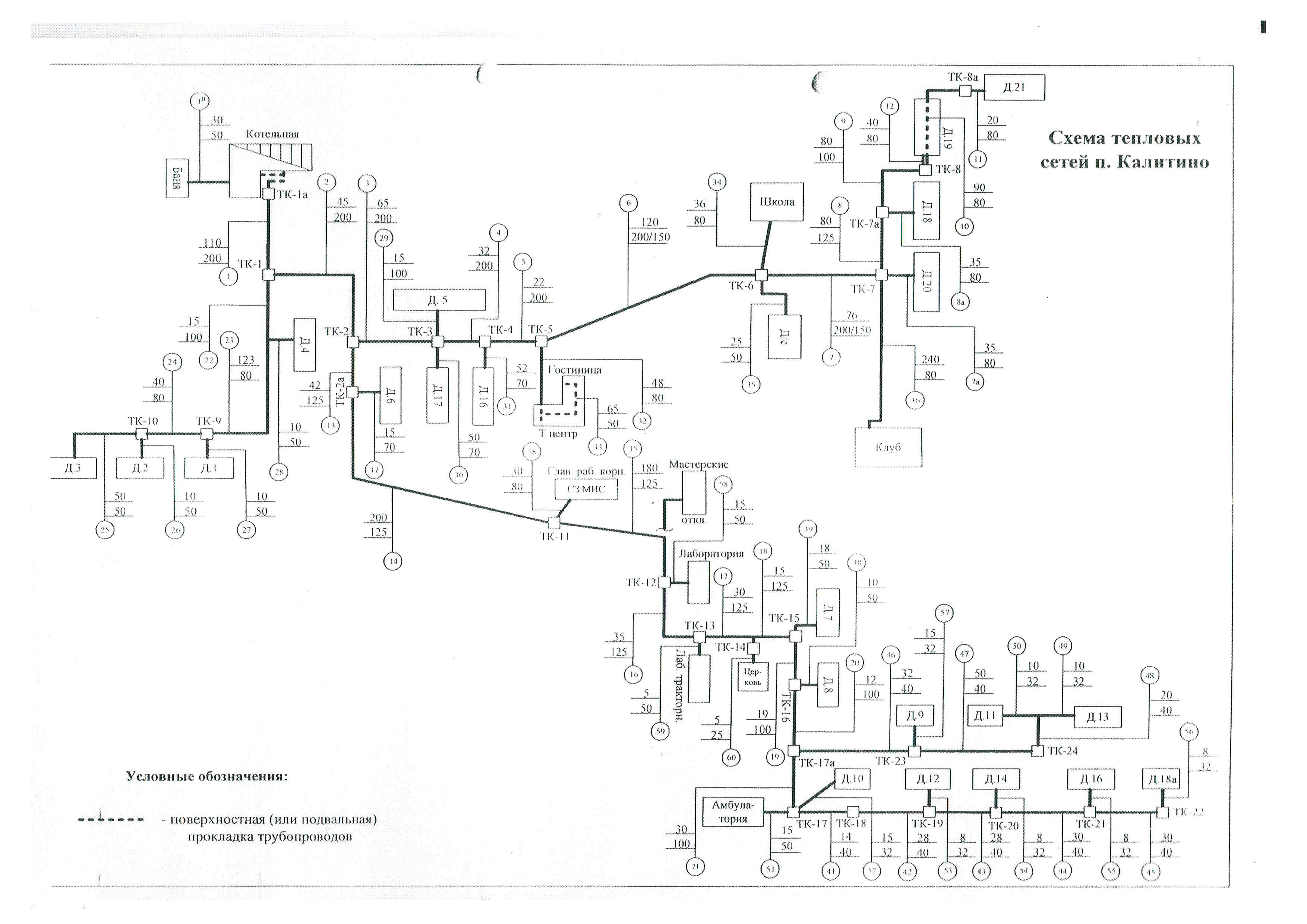 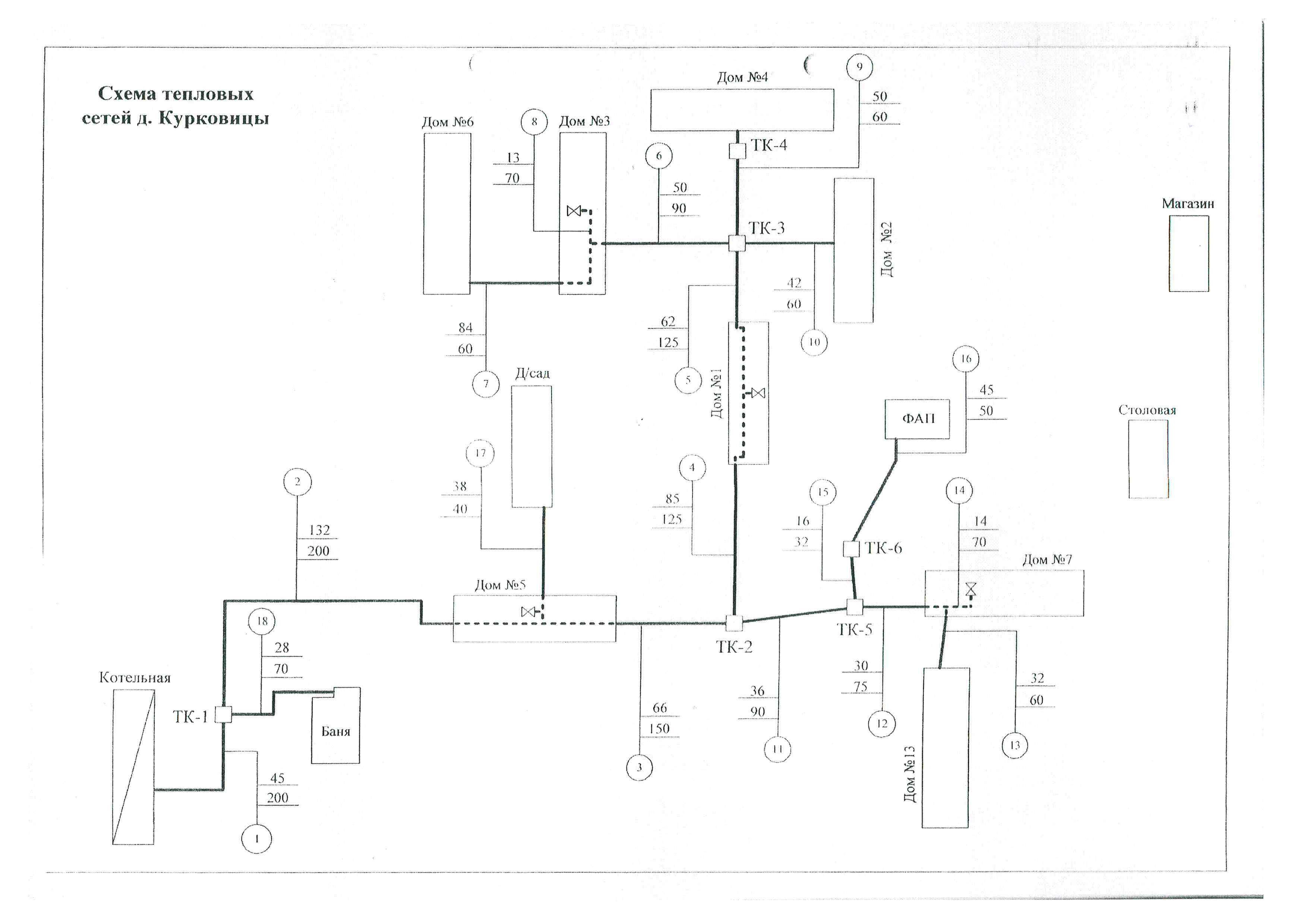 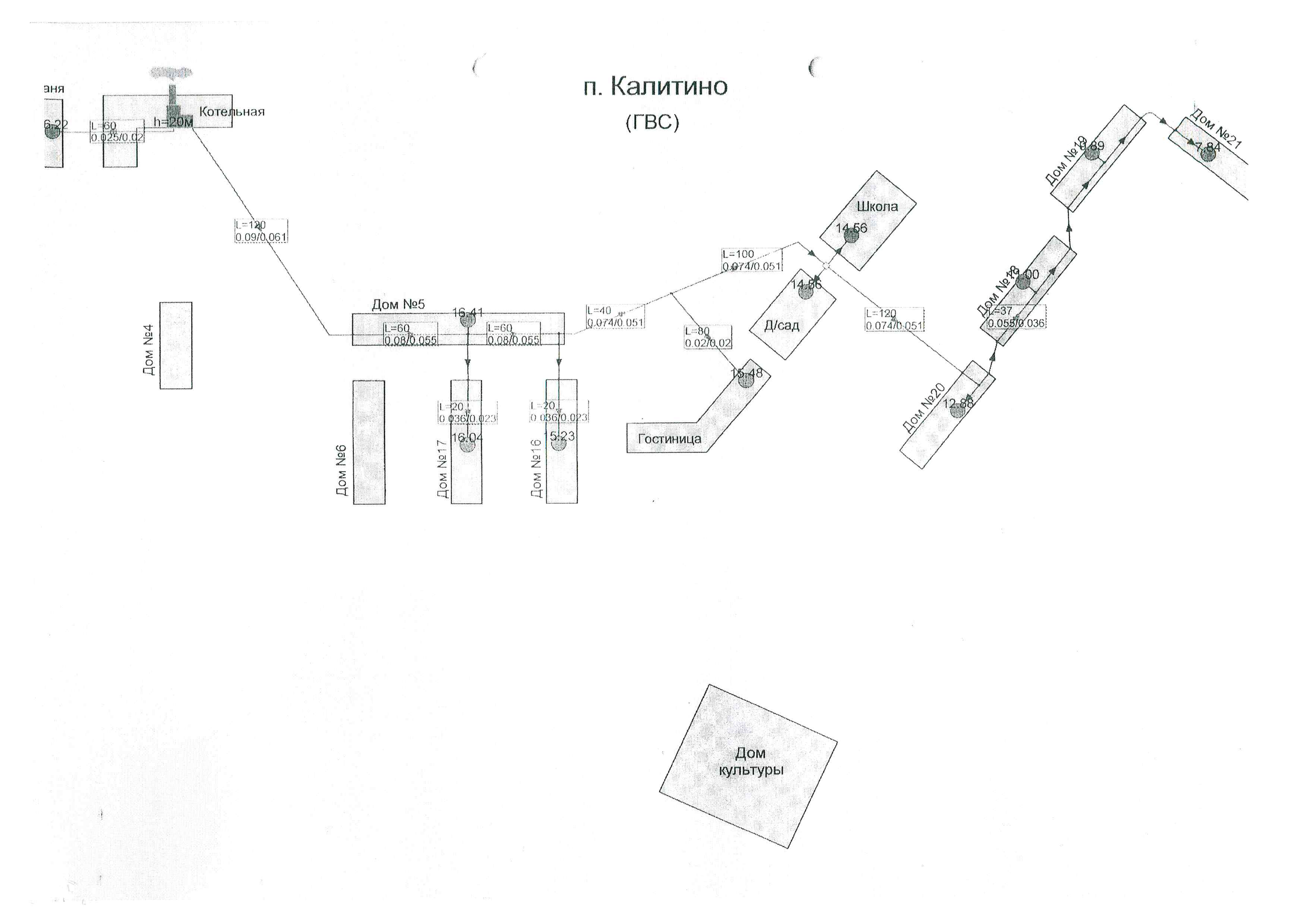 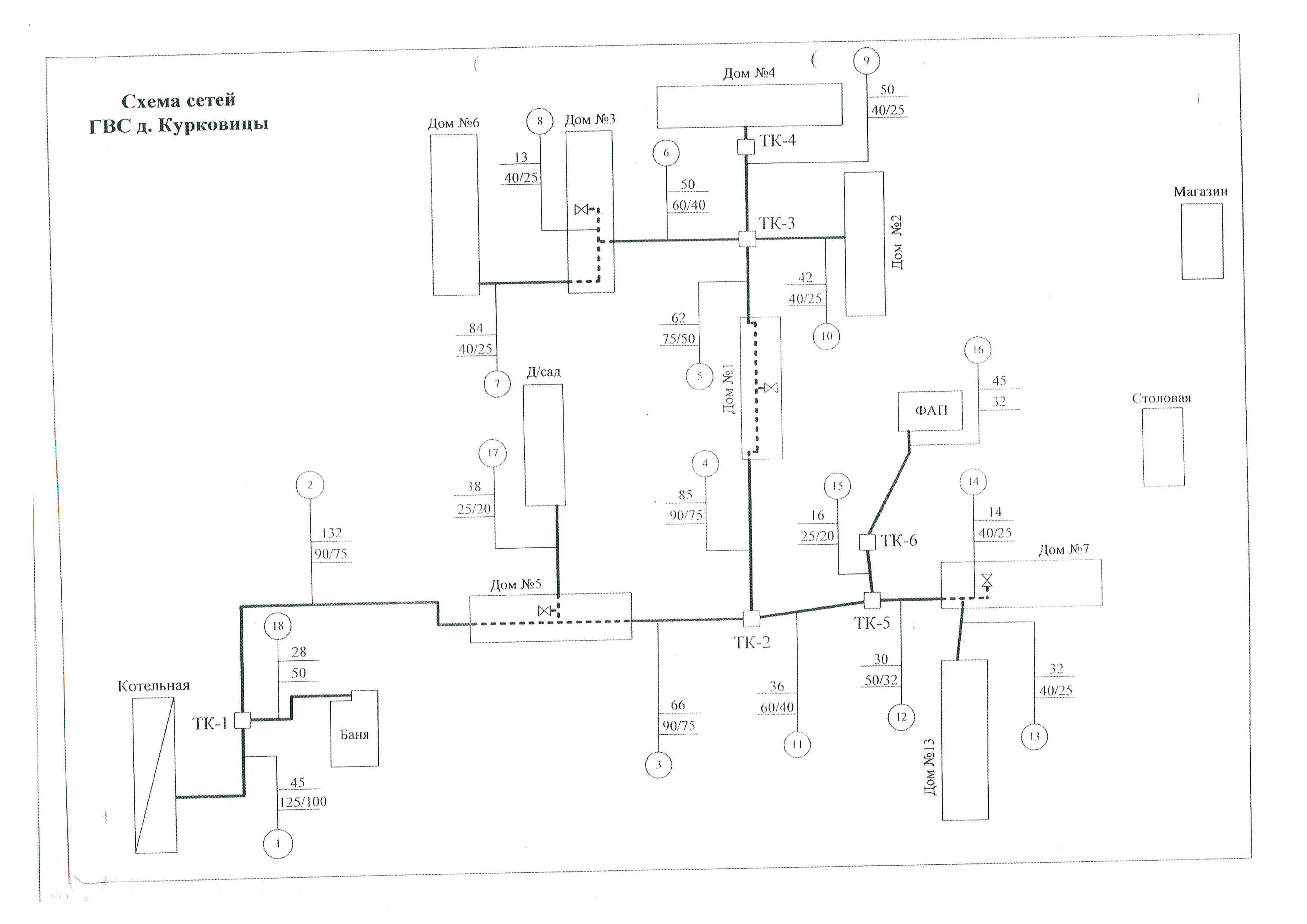 СогласованоДиректор филиала «ВКС» ОАО «Тепловые сети»_________/_В.А.Трощенков/СогласованоГлава администрации МО Калитинскоесельское поселение___________/В.И.Бердышев/Муниципальное образованиеЧисло потребителей тепловой энергии (строений)Числотеплоснабжающих объектов(котельных)Потребляемое горючееПотребляемое горючееПротяженность тепловых сетей(м)Муниципальное образованиеЧисло потребителей тепловой энергии (строений)Числотеплоснабжающих объектов(котельных)ГазУголь/дроваПротяженность тепловых сетей(м)Калитинское  сельское поселение3322- газ-2659Вид аварииПричина возникновения аварииМасштаб аварии и последствияУровень реагированияПримечаниеОстановка котельнойОтключение электроэнергииПрекращение циркуляции воды в систему отопления всех потребителей, понижение температуры в зданиях и домах, размораживание тепловых сетей и отопительных батарей муниципальныйОстановка котельнойПрекращение подачи топливаПрекращение подачи горячей воды в систему отопления всех потребителей, понижение температуры в зданиях и домах.локальныйПорыв тепловых сетейПовреждение на магистральных тепловых сетяхПрекращение подачи горячей воды в систему отопления всех потребителей, понижение температуры в зданиях и домах, размораживание тепловых сетей и отопительных батареймуниципальныйОстановка котельнойДлительное прекращение подачи исходной водыПрекращение подачи горячей воды в систему отопления всех потребителей, понижение температуры в зданиях и домах, размораживание тепловых сетей и отопительных батареймуниципальныйРазрушение здания котельнойКлиматические факторы (ураган, землетрясение, смерч)Разрушение здания и оборудования, невозможность запуска котельной в работулокальныйВид аварииДежурный диспетчер филиала "ВКС"Руководитель объекта филиала "ВКС"Аварийная газовая служба (ВРГС)Дежурный ОГПССкорая помощи МУЗ ЦРБ Волосовского районДежурный полиции по охране общественного порядкаДежурный диспетчер электро сетейДиспетчер ОАО "РОС. ТЕЛЕКОМ"ООО "ВУК" ООО "Волосовский водоканал"получение извещения об аварии, несчастном случае:телефон            8 813 73 22 433 8 911 266 01 0389111456276телефон - 04; 88137323058  88137324072телефон 01;; 8 813 73 21 453телефон - 03; 23 053; 8 813 73 24 792телефон - 02; 881373 21 002Телефон    88137321047телефон -084;          881373 21 771Телефон 881373 22 2111.Повреждение на магистральных тепловых сетяха) Вызывает руководство.  б) По оказанию руководителя аварийно- восстановитсльных работ вызывает представителей необходимых служб.а) Вызывает представителей со схемами подземных коммуникаций.б) Согласовывает возможные отключения и переключения.в) При длительных сроках ликвидации аварийной ситуации в условиях низких температур организует опорожнение систем теплоснабженияа) Направляет представителя со схемами подземных газопроводова) Направляет представителя со схемами подземных электрических сетейа) Направляет представителя со схемами подземных кабелей связи2. Отключение электроэнерг ии на котельныха) Вызывает руководство б)	Направляет дежурного электромонтёра энергослужбы филиалав)Держит связь с диспетчером районных электросетейа) Руководит работами;б) Согласовывает возможные отключения и переключения.в) При длительных сроках ликвидации аварийной ситуации в условиях низких температур организует опорожнение систем теплоснабженияа) При необходимости направляет аварийную бригаду, руководит работами3. Загазованность помещенийа) Высылает в течении 5 мин. аварийную службу на объект         б)Оповещает аварийную службу ВГРС                    в) по мере необходимости поддерживает связь со всеми службамиа) Организует работу служб;  б) Осуществляет общее руководство работами;     в)Организует проветривание помещений            г)Обеспечивает отключение электроэнегрии   д)Действует согласно плану локализации аварийа) Высылает в течение 5 минут аварийную машину                 б)Осуществляет контроль за работами      в)Действует согласно плану локализации аварий. При обнаружении концентроции природного газа 1%, отключает объект, проводит эвакуацию людейа) Высылает машину скорой помощи;              б) Оказывает помощь пострадавшим эвакуирует их в лечебноеа) Высылает наряд милиции на место аварии                            б) Проводит работы по эвакуации людей из загазованных помещений4.пожара)Оповещает ОГПС и др. аварийные службы по мере необходимостиа) Обеспечивает бесперебойную подачу воды;       б) Действуют согласно плана локолизации в) При длительных сроках ликвидации аварийной ситуации в условиях низких температур производится опорожнение систем теплоснабженияа) Отключает газ    б) Действуют согласно плана локолизацииа) Высылает пожарные машины;   б)организует тушение пожара   в) Организует спасение людей, оказывает помощь пострадавшим;     г) Осуществляет руководство прибывших аварийных бригад.а) Высылает машину скорой помощи    б) Оказывает помощь пострадавшим и эвакуирует их в лечебное учреждениеа) Высылает наряд милиции, осуществляет оцепление объекта, обеспечивает порядок, безопасность людей и сохранность имущества   б) Организует оказание помощи пострадавшим5 Взрыва)Оповещает ОГПС и др аварийные службы по мере необходимостиа)Принимает меры по предотвращению возникновения пожара   б) По требованию ОГПС подает воду на объект взрыва   в) Отключает электроэнергию объекта при необходимости и обеспечивает объект освещением для производства спасательных работ   г) При длительных сроках ликвидации аварийной ситуации в условиях низких температур производится опорожнение систем теплоснабженияа) Отключает аварийный объект от газоснабжения б) действует согласно плану локализации в) Принемает меры по предотвращению аварий и пожара  г) Обеспечивает общее руководство работами прибывших аварийных бригада) Высылает пожарные машины  б) Принимают меры по предотвращению возникновения очагов пожара  в) Осуществляет общее руководство работами прибывших аварийных бригада) Высылает машину скорой помощи  б) Оказывает помощь пострадавшим, эвакуирует их в лечебное учреждениеа) Высылает наряд милиции   б) Обеспечивает охрану объекта и порядок  в) Руководит работами по эвакуации людей в лечебное учреждениеа) Высылает дежурную аварийную бригаду на место аварииа) При необходимости отключает объект6. Авария на водопроводе, прекращение подачи холодной воды в котельнуюа) Держит постоянную связь с котельнойа) Руководит работами, согласовывает возможные отключения, переключения  б) При длительных сроках ликвидации аварийной ситуации в условиях низких температур производится опорожнение систем теплоснабженияа) Направляет представителя со схемами подземных газопроводова) Направляет представителя со схемами подземных электрических сетейа) Направляет представителя со схемами подземных кабелей связиа) Направляет ремонтные бригады на аварийно-восстановительные работы7.Авария в котельной при отрицательно температуре наружного воздухаа) Производят опорожнение системы отопления в жилом фонде при температуре воды в системе +5оС